This booklet belongs to: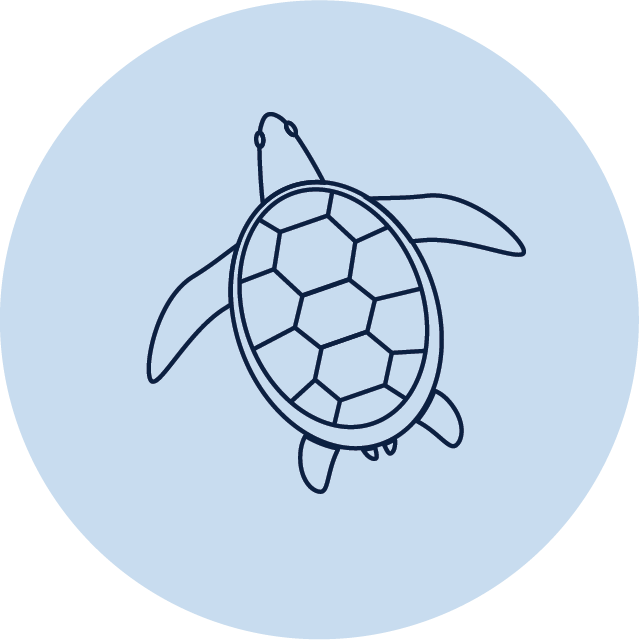 Week G – TuesdayDay at a glance:My familyLearning goal: Children explore their own identity within the context of their family.There are two ways you can create your family tree.Option 1Find some photos of your family.Have a look at the photos and talk about who is in your family and your extended family.Arrange the photos as a family tree to show how everyone is connected.Option 2Draw or print out a picture of a tree like the one in the image.Draw your family members or write their names. Cut them out in the shape of tree leaves. Add the tree leaves to your tree.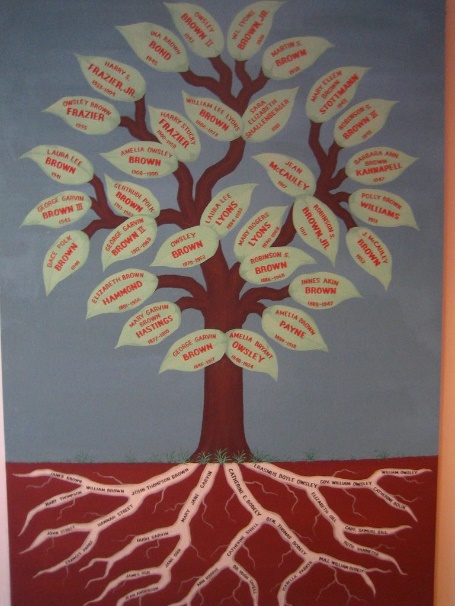 "family tree" by rick is licensed under CC BY 2.0Is this activity too hard?Ask someone to tell you a story about your family.Draw a picture of yourself and your family members.Ask someone to write the names of your family members on the family tree.Is this activity too easy?Draw lines on your tree to show how the family members are connected.Talk about what is the same and what is different about your family and other families you know.What chickens need to be happyLearning goal: Children explore what chickens need to thrive.Yesterday we thought about what chickens need to be healthy. To be really healthy, living things also need things that make them happy.You can watch a video about happy chickens via this QR code. If you can’t access the video, you can look at the pictures below to answer the questions.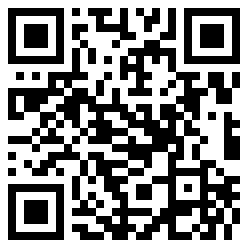 What do you think makes chickens happy? Look at the pictures and the video to see what chickens love doing.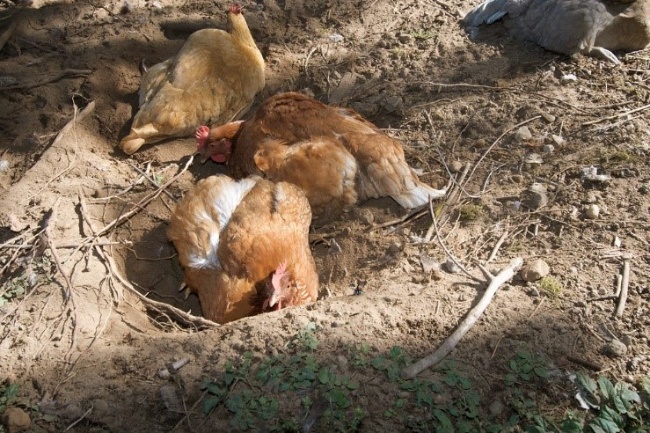 This picture by clango is licensed under CC BY-SA 2.0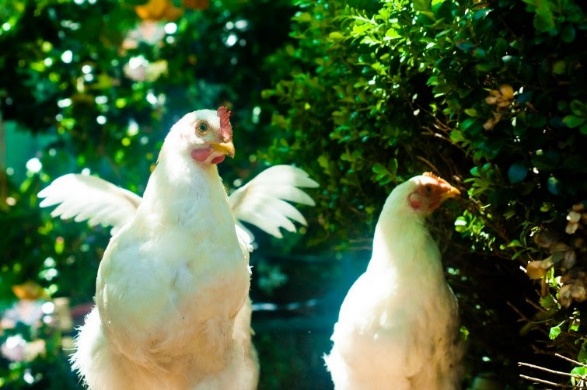 This picture by CarbonNYC [in SF!] is licensed under CC BY 2.0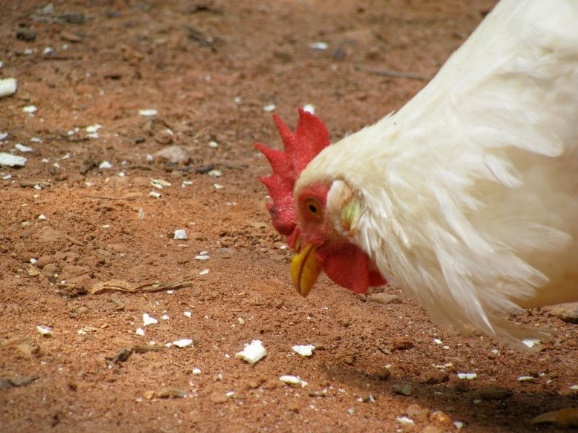 "Chicken pecking" by alex_ford is licensed under CC BY 2.0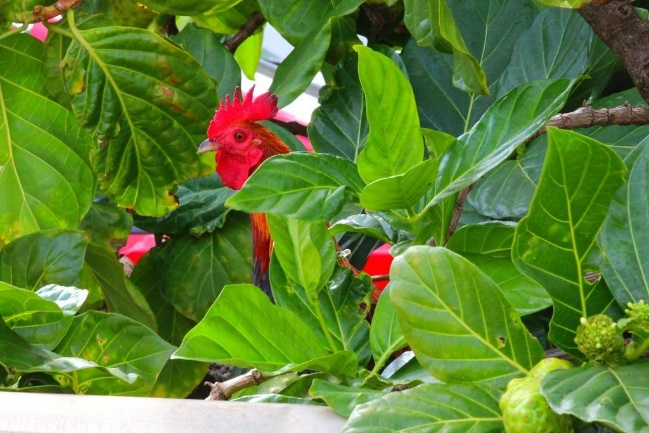 This picture by Peggy2012CREATIVELENZ is licensed under CC BY 2.0Is this activity too hard?Pretend to be a chicken going exploring.Is this activity too easy?Write or draw a list of all the things you know chickens love to do.Read or describe your list to another person.How do you feel today? PeaceLearning goal: Children explore their feelings and consider what helps them feel calm.Watch the video ‘How do you feel today: Peace’ via this QR code. If you can’t access the video, you can start at step 2.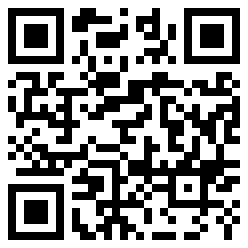 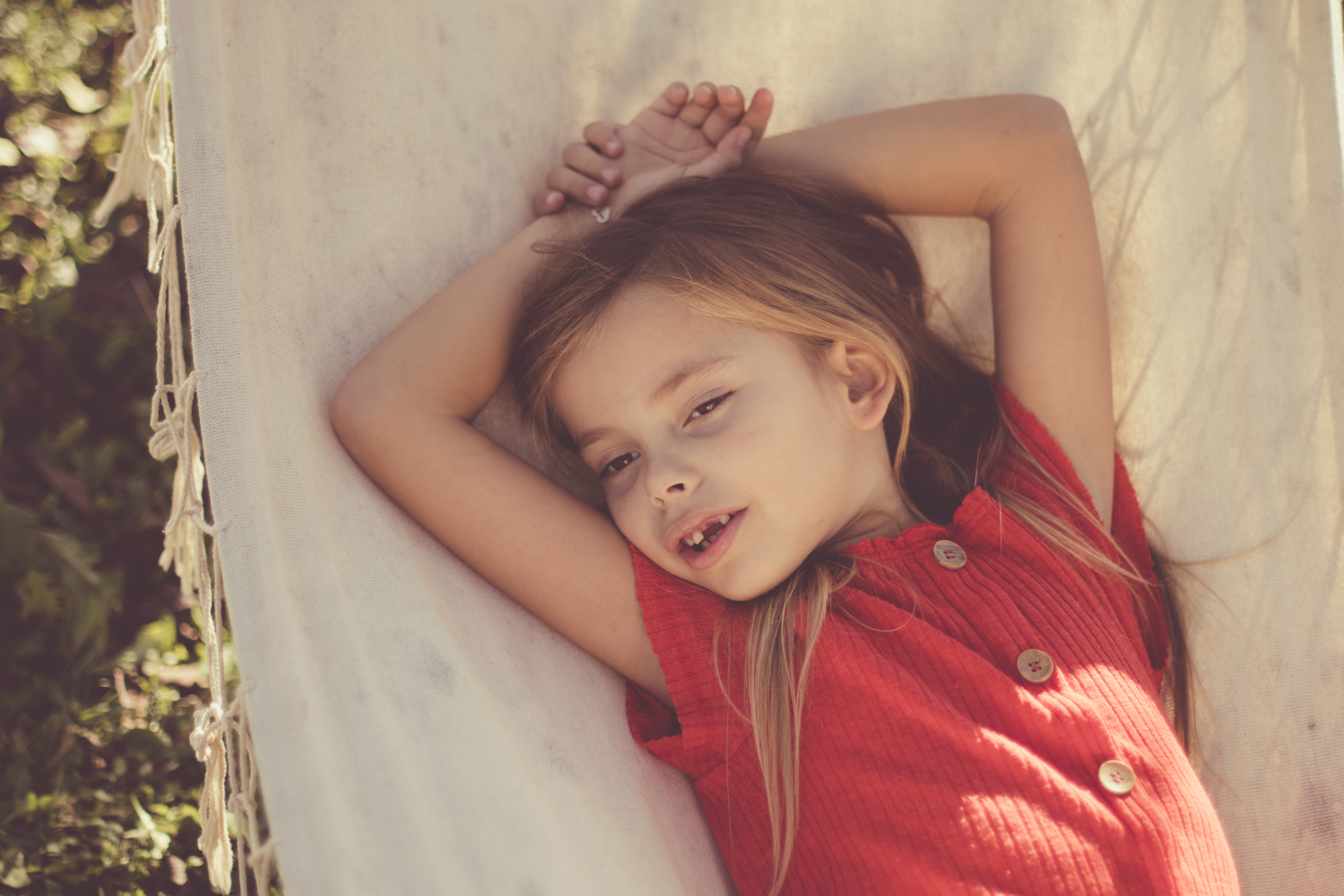 Think about a place where you feel peaceful or calm.What do you like about it?What does it look like?Draw a picture of this place.Think about things that make you feel calm. They might include: breathing deeply, having a cuddle, listening to music, having a stretch, being with your friend, reading a book.Ask someone to help you write a list of those things.Is this activity too hard?Sit in a quiet space outdoors:look and listenbreathe slowlytell someone how you feel.Sit and have a cuddle with someone, get them to tell or read you a story:How do you feel?tell the person.Is this activity too easy?Design a calming spaceWhat would it look like?What would it sound like?What would it smell like?What would it feel like?Take a breakHere are some things you might like to do:have a drink of water and a healthy snackplay or have a restgo to the toilet and wash your hands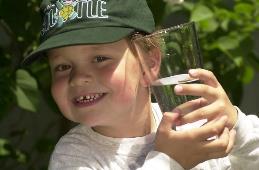 "Boy with glass of water, 2000" by Seattle Municipal Archives is licensed under CC BY 2.0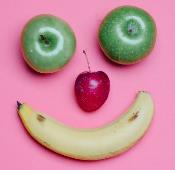 Photo by Any Lane from Pexels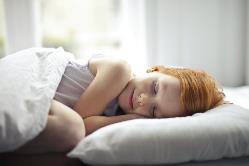 Photo by Andrea Piacquadio from Pexels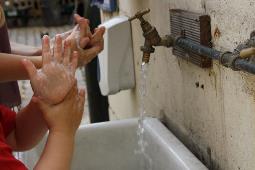 "Washing hands" by magnusfranklin is licensed under CC BY-NC 2.0Where is my school?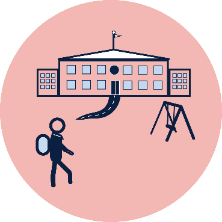 Learning goal: Children use technology to investigate maps of their local area.Ask someone to help you find a map of your local area from Google maps via this QR code. If you can’t access Google maps, try your local newsagent or fuel station for a map of your local area. 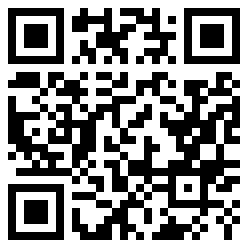 Talk about your town/suburb on the map. Find your home and school on the map.Answer the following questions:How will you go to school?Is it a long way from home?Will you walk or take a bus?Is this activity too hard?Ask a grown up to drive or walk with you from your home to your school. Notice things along the way that you pass. For example, shops, park or signs.Draw your home and your school (if you have been there, or driven past) and make a line between the two.Is this activity too easy?Map out the route between your home and school on Google maps or your printed map.Crown makingLearning goal: Children use the creative arts to express ideas.Let's make a crown like Max wore in the story 'Where the wild things are', by Maurice Sendak. If you would like to listen to the story again, you can access the QR code: 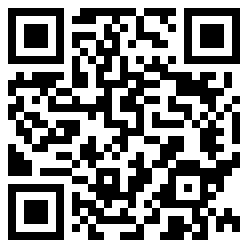 Follow the steps and photos below to make your crown: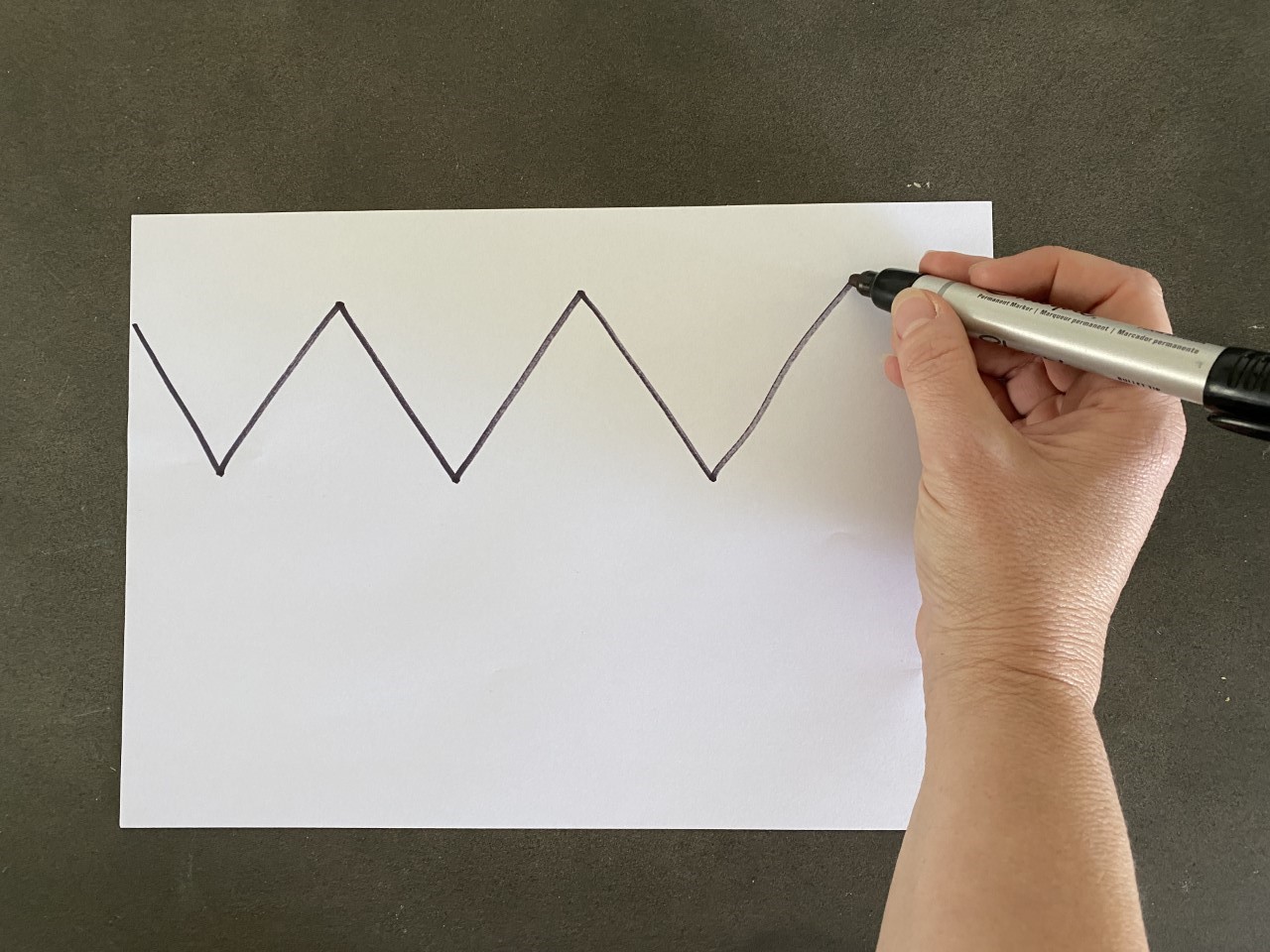 Draw zig zags for the top of the crown.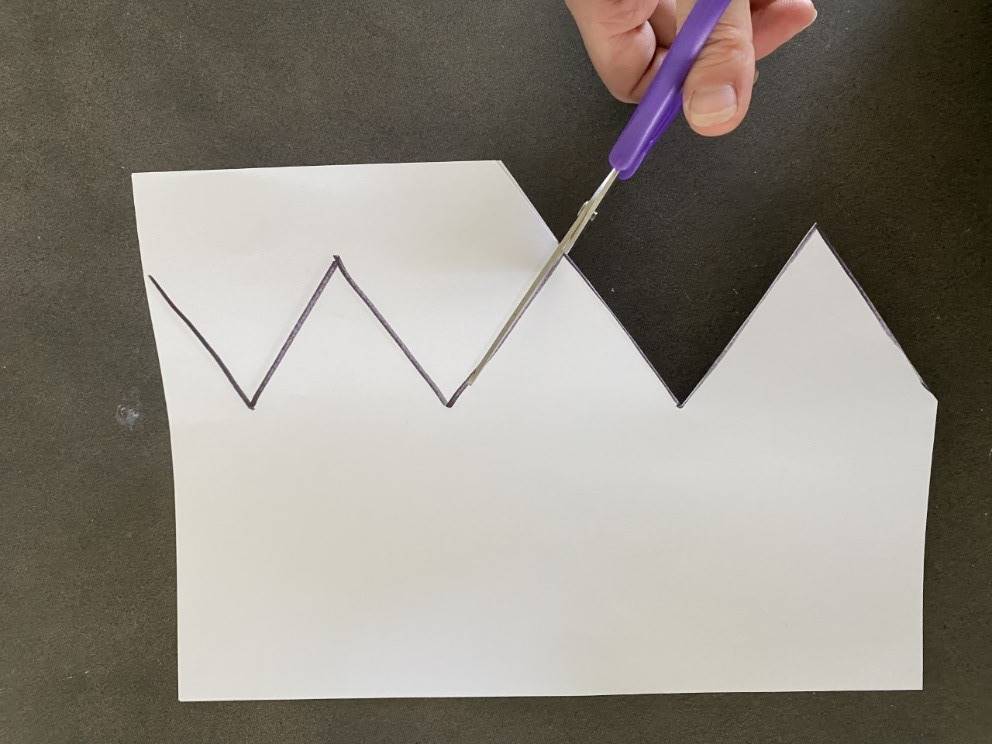 Cut the crown out.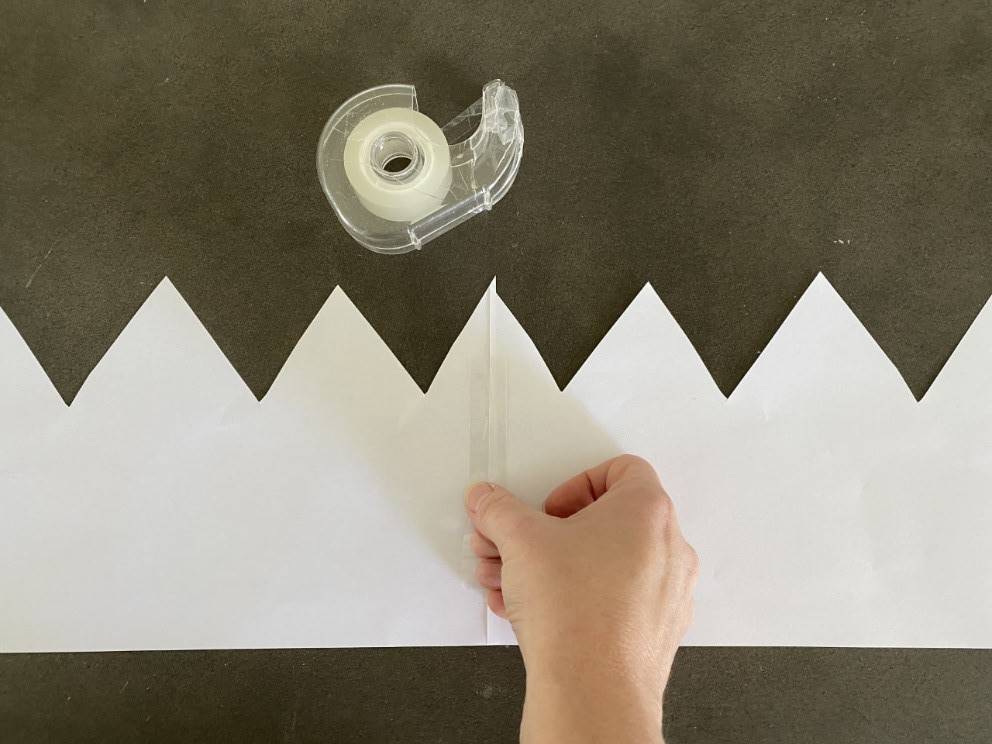 Tape sections together to make it long enough.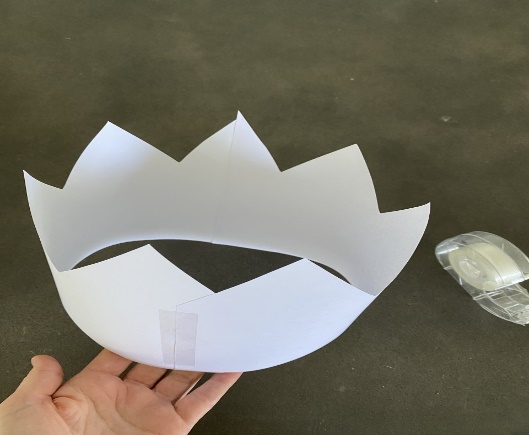 Tape the ends together to form a crown.Now you can wear your crown and pretend to be Max - King of the Wild Things!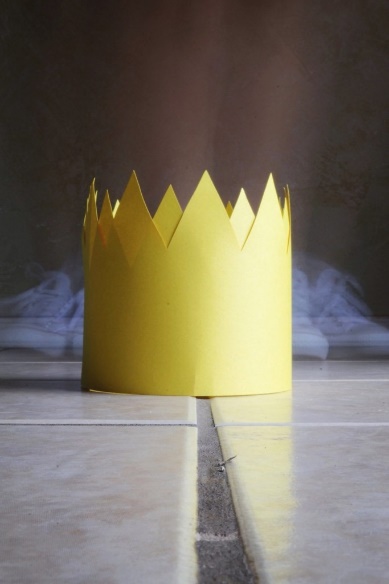 "Paper Crown pt. lll" by Valeria CL is licensed under CC BY-NC-SA 2.0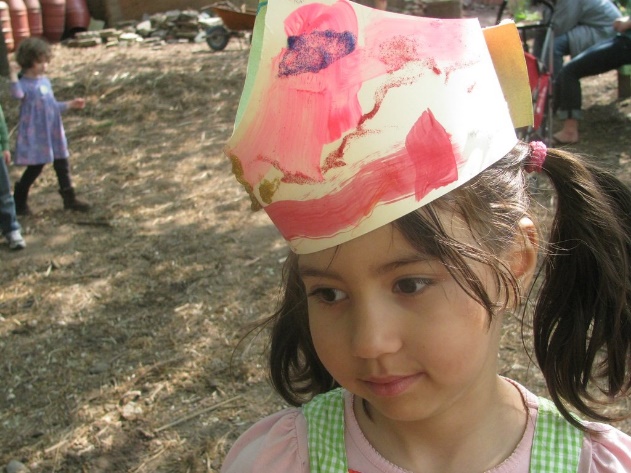 "Paper Crown I" by edenpictures is licensed under CC BY 2.0Is this activity too hard?Have someone help you make a crown and decorate it.Draw a crown and add colour to it to make it special.Pretend to be Max from ‘Where the wild things are’Is this activity too easy?Find pictures online of other crowns. Now add special details to your crown including jewels or sparkles.Extra learning activitiesWatch the story “The little red hen and grains of wheat” via this QR code. 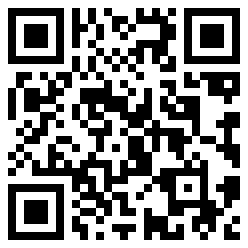 Retell the story of little red hen by drawing or writing the words you know from the story. Remember to tell what happened at the beginning, middle and the end.If you can’t watch the story, choose a story book you have at home. Retell it by drawing or writing the words you know from the story. Remember to tell what happened at the beginning, middle and the end.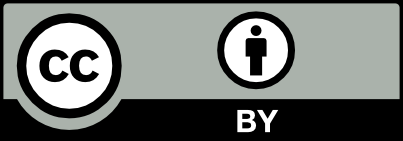 My familyWhat chickens need to be happyHow do you feel today?Where is my school?Crown makingEstimated time15 mins15-20 mins15 mins20 mins10-15 minsResources requiredFamily photosMap of your local areaCardboard, scissors, sticky tape, paper and pencils